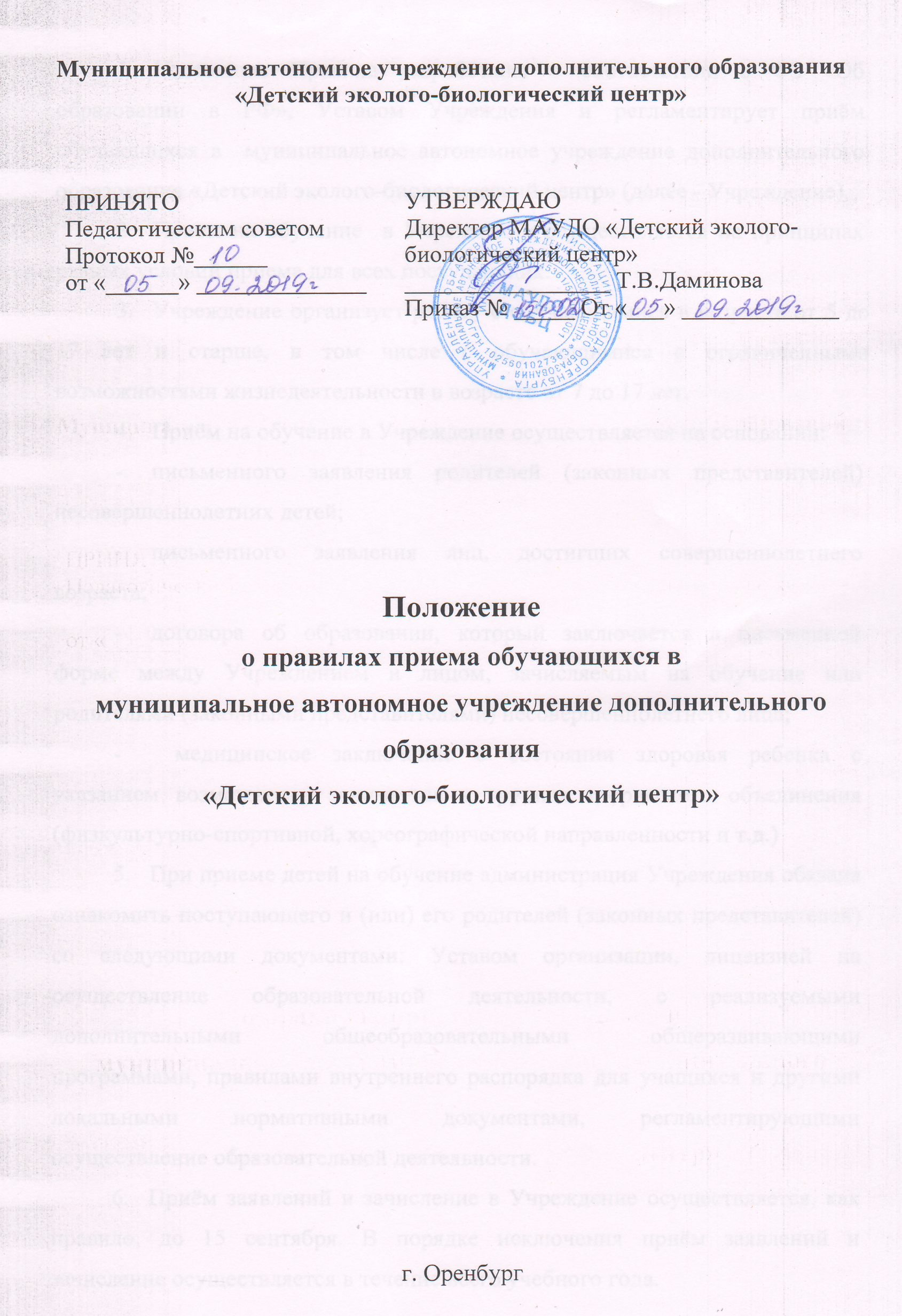 Настоящие Правила разработаны в соответствии с ФЗ «Об образовании в РФ», Уставом Учреждения и регламентирует приём обучающихся в  муниципальное автономное учреждение дополнительного образования «Детский эколого-биологический центр» (далее - Учреждение).Прием на обучение  в Учреждении осуществляется на принципах равных условий приема для всех поступающих.Учреждение организует работу с обучающимися в возрасте от 5 до 17 лет и старше, в том числе с обучающимися с ограниченными возможностями жизнедеятельности в возрасте от 7 до 17 лет.Приём на обучение в Учреждение осуществляется на основании:письменного заявления родителей (законных представителей) несовершеннолетних детей;письменного заявления лиц, достигших совершеннолетнего возраста;договора об образовании, который заключается в письменной форме между Учреждением и лицом, зачисляемым на обучение или родителями (законными представителями) несовершеннолетнего лица;медицинское заключение о состоянии здоровья ребенка с указанием возможности заниматься в группах творческого объединения (физкультурно-спортивной, хореографической направленности и т.д.)При приеме детей на обучение администрация Учреждения обязана ознакомить поступающего и (или) его родителей (законных представителей) со следующими документами: Уставом организации, лицензией на осуществление образовательной деятельности, с реализуемыми дополнительными общеобразовательными общеразвивающими программами, правилами внутреннего распорядка для учащихся и другими локальными нормативными документами, регламентирующими осуществление образовательной деятельности.Приём заявлений и зачисление в Учреждение осуществляется, как правило, до 15 сентября. В порядке исключения приём заявлений и зачисление осуществляется в течение всего учебного года.Поступающему на обучение в Учреждение может быть отказано на основании медицинских показаний.Деятельность обучающихся в Учреждении осуществляется в одновозрастных и разновозрастных творческих объединениях по интересам (ансамбль, клуб, студия, группа, театр и т.д)Каждый обучающийся имеет право заниматься в нескольких объединениях одновременно, менять их.Рассмотрение заявлений (жалоб) по нарушению установленных Правил приёма в Учреждение возлагается на Комиссию Учреждения по вопросам разрешения спорных и конфликтных ситуаций между участниками образовательного процесса.заявление.Прошу принять моего ребенка______________________________________________                                                                     (фамилия, имя, отчество)_________________________________________________________________________(число, месяц, год рождения)Обучающегося в ДОУ/ СОШ №____________________ классе__________ смену______в ________________________________________________________________________творческое объединениеСведения о родителях и лицах, их заменяющих:Отец  _____________________________________________________________________(ФИО)Место работы_______________________________________________________________Должность________________________________  Раб. тел _________________________Сотовый тел.__________________________Мать______________________________________________________________________(ФИО)Место работы_______________________________________________________________Должность__________________________________  Раб. тел _______________________Сотовый тел.__________________________Подпись родителей_______________________                              Дата _________________Директору МАУДО «Детский эколого - биологический центр» Т.В Даминовойот _______________________________________________________________________________Проживающей (его) по адресу:____________________________________________________________________________________Телефон: ________________________________